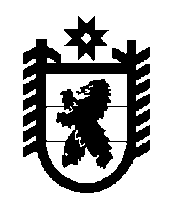 РОССИЙСКАЯ ФЕДЕРАЦИЯРЕСПУБЛИКА КАРЕЛИЯМУНИЦИПАЛЬНОЕ ОБРАЗОВАНИЕ«Медвежьегорский муниципальный район»АДМИНИСТРАЦИЯ  ШУНЬГСКОГО  СЕЛЬСКОГО  ПОСЕЛЕНИЯПОСТАНОВЛЕНИЕ2 октября  2017 г.  № 50                д. ШуньгаО внесении изменений и дополнений в Административный регламент по предоставлению муниципальной услуги «Выдача разрешений на снос зеленых насаждений, расположенных на территории Шуньгского сельского поселения»В соответствии с Гражданским кодексом Российской Федерации, Федеральным законом от 06.10.2003 № 131-ФЗ «Об общих принципах организации местного самоуправления в Российской Федерации», рассмотрев протест Заместителя Карельского межрайонного природоохранного прокурора от 03.07.2017.2017 № 07-10-2017 на Административный регламент «Выдача разрешений на снос зеленых насаждений, расположенных на территории Шуньгского сельского поселения», утвержденный Постановлением Администрации Шуньгского сельского поселения от 2 ноября 2015 года № 140, Администрация Шуньгского сельского поселенияПОСТАНОВЛЯЕТ:1.	Внести в Административный по предоставлению муниципальной услуги «Выдача разрешений на снос зеленых насаждений, расположенных на территории Шуньгского сельского поселения», утвержденный Постановлением Администрации Шуньгского сельского поселения от 02.11.2015 № 140, следующие изменения и дополнения:Пункт 1.1 изложить в следующей редакции:«1.1.	Административный регламент по предоставлению муниципальной услуги «Выдача разрешений на снос зеленых насаждений, расположенных на территории Шуньгского сельского поселения» (далее - Административный регламент), разработан в целях повышения качества исполнения и доступности результата оказания муниципальной услуги «Выдача разрешений на снос зеленых насаждений» (далее - муниципальная услуга), создания комфортных условий для получателей муниципальной услуги и определяет сроки и последовательность действий (административных процедур) при оказании муниципальной услуги. Административный регламент не регулирует отношения, связанные со сносом зеленых насаждений на земельных участках, находящихся в федеральной собственности, собственности субъектов Российской Федерации и частной собственности.».Абзац первый пункта 1.2 изложить в следующей редакции:«1.2. Получателями муниципальной услуги являются физические и юридические лица, не являющиеся собственниками земельных участков, на которых предполагается осуществить снос зеленых насаждений (далее – получатели муниципальной услуги).».Пункт 2.6 изложить в следующей редакции:«2.6. Муниципальная услуга предоставляется на основании письменного заявления получателей муниципальной услуги (простая письменная форма заявления) при условии предоставления следующих документов:•	правоустанавливающие документы на земельный участок, разрешения на строительство, ордера на производство земляных работ (при наличии) в случае, если предполагается вырубка зеленых насаждений на земельном участке, предоставленном в аренду, пользование или на ином праве, за исключением права собственности, для строительства и реконструкции зданий, строений, сооружений и иных объектов, прокладки инженерных сетей, коммуникаций и т.п.•	ордера на производство земляных работ в случае, если предполагается вырубка зеленых насаждений на иных земельных участках (за исключением земельных участков, находящихся в федеральной собственности, собственности субъектов Российской Федерации, частной собственности) с целью проведения ремонтных работ инженерных сетей, коммуникаций и т.п.».2.	Настоящее постановление вступает в силу после опубликования (обнародования).Глава Шуньгского сельского поселения					Л.В. Журавлева